Приложение № 2 к протоколу от 29.12.2016г. № 41.	Информация о выполнении решений Комиссии по координации работы по противодействию коррупции в Свердловской областиИнформация о выполнении мероприятий плана по противодействию коррупции в муниципальном образовании, расположенном на территории Свердловской области за  2016 год№ и датапротоколаПункт решенияМероприятиеХод исполненияВывод(мероприятие выполнено в полном объеме, в установленный срок, выполнено частично, не выполнено, причины невыполнения или переноса)№ 1 от 30.12.2015г.Раздел I протокола9.5Обеспечить контроль за выполнением планов мероприятий по противодействию коррупции, в т.ч. в муниципальных организацияхВ муниципальные организации направлены письма о предоставлении информации о проведенных мероприятиях по противодействию коррупции и о заслушивании руководителей муниципальных организаций на заседании комиссии в декабре 2016 года.На заседании комиссии от 29.12.2016г. заслушаны директоры учреждений, подведомственные администрации муниципального образования.мероприятие выполнено частично№ 1 от 30.12.2015г.Раздел I протокола4.2Организовать направление в Департамент кадровой политики Губернатора Свердловской области копий протоколов заседаний комиссий по соблюдению требований к служебному поведению муниципальных служащих и урегулированию конфликта интересовПротоколы размещены на сайте администрации.мероприятие выполнено частично№ 1 от 12.04.2016г. 11.3Создать в разделе противодействие коррупции официального сайта органа местного самоуправления муниципального образования подраздела Антикоррупционное просвещение и наполнить его. Срок до 01.10.2016г.На сайте администрации в сети Интернет создан в разделе Противодействие коррупции подраздел Антикоррупционное просвещение, содержащий методические материалы и ответы на часто задающиеся вопросы в сфере коррупции.мероприятие выполняется в установленные сроки№ 1 от 12.04.2016г. 11.4Обеспечить размещение информации о выполнении планов мероприятий по противодействию коррупции в соответствующих разделах сайта в сети Интернет. Ежеквартально, нарастающим итогом до 25 числа месяца, следующего за отчетным.На сайте администрации в сети Интернет  в разделе «Противодействие коррупции» в подразделе «Деятельность комиссии по координации работы по противодействию коррупции в муниципальном образовании Байкаловский муниципальный район»  «План заседаний комиссии и протоколы заседаний комиссии по координации работы по противодействию коррупции» ежеквартально размещается информация об исполнении протоколов Совета при Губернаторе Свердловской области по противодействию коррупции, Плана мероприятий по противодействию коррупции на территории  муниципального образования Байкаловский муниципальный район. 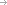 мероприятие выполняется в установленные сроки№ 2 от 18.07.2016г. Раздела I16.1Рассматривать на заседаниях комиссий по противодействию коррупции результаты выполнения муниципальных планов мероприятий по противодействию коррупции, мониторинга хода реализации мероприятий (федеральный антикоррупционный мониторинг), а также вопросы правоприменительной практики. Ежеквартально, до 30.12.2016г.Данные вопросы рассматриваются ежеквартально на заседаниях комиссии: 30.03.2016г., 30.06.2016г., 30.09.2016г., 29.12.2016г.мероприятие выполняется в установленные сроки№ 2 от 18.07.2016г. Раздела I16.2Обеспечить размещение информации о выполнении муниципальных планов мероприятий по противодействию коррупции в соответствующих разделах сайта в сети Интернет. До 30.12.2016г.На сайте администрации в сети Интернет  в разделе «Противодействие коррупции» в подразделе «Деятельность комиссии по координации работы по противодействию коррупции в муниципальном образовании Байкаловский муниципальный район»  «План заседаний комиссии и протоколы заседаний комиссии по координации работы по противодействию коррупции» ежеквартально размещается информация об исполнении Плана мероприятий по противодействию коррупции на территории  муниципального образования Байкаловский муниципальный район. Мероприятие выполняется в установленные сроки№ 2 от 18.07.2016г. Раздела II5.Принять меры по вовлечению муниципальных общественных палат в реализацию Программы совместных действий общественных организаций по противодействию коррупции на территории Свердловской области до 2017 года.На территории Байкаловского района муниципальная общественная палата не функционирует.Нет возможности для исполнения мероприятия по объективным причинам№ 3 от 25.10.2016г. Раздела I5.1Обеспечить персональную ответственность за состояние антикоррупционной работы руководителей муниципальных организаций, в т.ч. путем издания правового акта органа местного самоуправления, осуществляющего функции и полномочия учредителя в отношении таких организаций.Срок до 25.11.2016г.в муниципальном образовании на руководителей муниципальных организаций возложена персональная ответственность за состояние антикоррупционной работы:- распоряжением Администрации муниципального образования Байкаловский муниципальный район от 17.11.2016г. № 291-р – в отношении муниципальных учреждений, функции и полномочия учредителя, в отношении которых осуществляет администрация;- Приказом Управления образования Байкаловского муниципального района от 17.11.2016г. № 120 - в отношении муниципальных учреждений, функции и полномочия учредителя, в отношении которых осуществляет Управление;- распоряжением Главы муниципального образования Байкаловское сельское поселение от 07.11.2016г. № 170/од-р - в отношении муниципальных организаций, функции и полномочия учредителя, в отношении которых осуществляет администрация поселения;- распоряжением Главы муниципального образования Баженовское сельское поселение от 09.11.2016г. № 120 - в отношении муниципальных организаций, функции и полномочия учредителя, в отношении которых осуществляет администрация поселения;- распоряжением Главы муниципального образования Краснополянское сельское поселение от 17.11.2016г. № 167 - в отношении муниципальных организаций, функции и полномочия учредителя, в отношении которых осуществляет администрация поселения.  С приказами о персональной ответственности руководители организаций ознакомлены под роспись.Мероприятие выполняется в установленные сроки№ 3 от 25.10.2016г. Раздела I5.5Поручить руководителям муниципальных организаций разместить на информационных стендах в зданиях этих организаций и на их официальных сайтах в сети Интернет информацию о «телефоне доверия» Администрации Губернатора Свердловской области и «телефоне доверия» администрации муниципального образования. Срок до 25.12.2016г.В Управление образования направлено письмо администрации от 16.11.2016г. № 01-2363 о необходимости организовать данную работу по образовательным организациям.Получена информация от МКУ «Центр субсидий и компенсаций» (от 23.12.2016г. № 1157), от МБУ «Байкаловский районный краеведческий музей» от 26.12.2016г. № 1 об исполнении данных поручений.№ 3 от 25.10.2016г. Раздела II11.2Обеспечить контроль за созданием в подведомственных МУПах контрактных служб (назначением контрактных управляющих), планированием закупок на 2017 год, а также регистрацией в единой информационной системе в сфере закупок. Срок до 30.11.2016г.Администрацией МО Байкаловский муниципальный район 26.08.2016 г. посредством электронной почты на электронный адрес МУП «ЦРА № 62» направлено письмо (исх. № 01-1732 от 26.08.2016 г.), о необходимости до 31.12.2016 г. создать контрактную службу или назначить контрактного управляющего, получить электронную цифровую  подпись в Управлении Федерального Казначейства, зарегистрироваться в ЕИС, осуществить планирование закупок на 2017 г., путем составления плана закупок и плана-графика закупок.           29.11.2016 г. МУП «ЦРА № 62» направили в Финансовое управление Администрации информацию, заполненную в соответствии с Приложением N 1 к Порядку формирования и ведения реестра участников бюджетного процесса, а также юридических лиц, не являющихся участниками бюджетного процесса, утвержденным приказом Министерства финансов Российской Федерации от 23.12.2014 N 163н,  для включения организации в реестр участников бюджетного процесса, а также юридических лиц, не являющихся участниками бюджетного процесса. После включения организации в вышеуказанный реестр, МУП «ЦРА № 62» направит документы в Управление Федерального Казначейства для получения электронной цифровой подписи.№ пункта планаМероприятиеСрок исполненияХод выполненияВывод(мероприятие выполнено в полном объеме, в установленный срок, выполнено частично, не выполнено, причины невыполнения или переноса)1.1Разработка правовых актов, регламентирующих вопросы предупреждения и противодействия коррупции в муниципальном образованииВ течение годаПринято в 4 квартале:- Постановление Администрации МО Байкаловский муниципальный район от 11.11.2016 г. № 334 « О внесении изменений в  Положение об особенностях подачи и рассмотрения жалоб на решения и действия (бездействие) органов местного самоуправления муниципального образования Байкаловский муниципальный район, предоставляющих муниципальные услуги, и их должностных лиц, муниципальных служащих органов местного самоуправления, предоставляющих муниципальные услуги, утвержденное постановлением Администрации муниципального образования Байкаловский муниципальный район от 27.04.2016г. № 124»Выполняется в установленные сроки1.2.Проведение антикоррупционной экспертизы  проектов нормативных правовых актов муниципального образования Байкаловский муниципальный районВ течение годаЗа 1 квартал составлено 5 заключений антикоррупционной экспертизыВо 2 квартале проведена экспертиза 19 проектов.В 3 квартале: проведена экспертиза 20 проектов.В 4 квартале проведена экспертиза 8 проектов.Выполняется в установленные сроки1.3.Обеспечение участия независимых экспертов в антикоррупционной экспертизе путем размещения проектов нормативных правовых актов на официальном сайте администрации в сети «Интернет»В течение годаНа сайте администрации размещено  в 1 квартале -8 проектов муниципальных правовых актов, во 2 квартале – 11.В 3 квартале – 23.В 4 квартале – 8.Выполняется в установленные сроки2.1Проведение разъяснительной работы с руководителями муниципальных учреждений о профилактике и противодействии коррупции1 раз в полугодиеНа адреса электронной почты муниципальных организаций были направлены методические материалы-  Информация Митруда России от 04.03.2013 "Обзор рекомендаций по осуществлению комплекса организационных, разъяснительных и иных мер по недопущению должностными лицами поведения, которое может восприниматься окружающими как обещание дачи взятки или предложение дачи взятки либо как согласие принять взятку или как просьба о даче взятки",Методические рекомендации по разработке и принятию организациями мер по предупреждению и противодействию коррупции, подготовленные Департаментом кадровой политики Губернатора Свердловской областиВыполняется в установленные сроки2.2Осуществление контроля за выполнением планов мероприятий по противодействию коррупции в муниципальных организациях1 раз в полугодиеВ муниципальные организации направлены письма о предоставлении информации о проведенных мероприятиях по противодействию коррупции и о заслушивании руководителей муниципальных организаций на заседании комиссии в декабре 2016 года.выполняется2.3Разработка и утверждение в установленном порядке административных регламентов предоставления муниципальных услугВ течение годаВ 4 квартале административные регламенты не принимались.Отсутствует необходимость.3.2Проведение занятий с муниципальными служащими по вопросу о недопущении коррупционных проявлений при выполнении служебных обязанностей, доведение до муниципальных служащих судебных решений по делам о взяточничестве.ежеквартальноМуниципальные служащие ознакомлены с обзором судебных решений, по вопросам противодействия коррупции, подготовленным Департаментом кадровой политики Губернатора  Свердловской области, за 3 квартал 2016 года под роспись.Выполняется в установленные сроки5.1Проведение анализа обращений, поступивших от граждан и юридических лиц, в целях выявления информации о фактах коррупции со стороны муниципальных служащих и о ненадлежащем рассмотрении обращений.ежеквартальноОбращений не поступало. Анализ осуществляет Организационный отдел, информационная справка направляется Главе муниципального образования. Обзоры обращений граждан ежеквартально размещаются на сайте администрации в сети «Интернет».Выполняется в установленные сроки5.2.Организация и проведение социологического исследования по изучению уровня восприятия коррупции на территории МО Байкаловский муниципальный район4 квартал 2016г.Данные социологического опроса прилагаются.Срок исполнения перенесен с 3 квартала5.3Организация и проведение мониторинга качества предоставления муниципальных услуг, оказываемых органами местного самоуправления1 раз в полугодиеПринято Постановление Администрации МО Байкаловский муниципальный район от 28.04.2016 г. № 125 «Об утверждении порядка проведения мониторинга качества предоставления муниципальных услуг в МО БМР»Мониторинг качества предоставления муниципальных услуг, оказываемых органами местного самоуправления осуществляется посредством опроса должностных лиц, предоставляющих муниципальную услугу, выборочного анализа дел по оказанию услуг. Жалобы на предоставление муниципальных услуг отсутствуют.Выполняется в установленные сроки5.4.Обеспечение доступности граждан и организаций к информации о деятельности Администрации  в сфере противодействия коррупции в соответствии с требованиями Федерального закона от 9 февраля 2009 года № 8-ФЗ «Об обеспечение доступа к информации о деятельности государственных органов и органов местного самоуправления» путем ее размещения  на официальном сайте.В течение года, по мере обновления информацииПодраздел сайта «Противодействие коррупции» обновлен к 18.03.2016г., поддерживается в актуальном состоянии.Выполняется в установленные сроки5.5Опубликование в средствах массовой информации и на официальном сайте администрации в сети Интернет информационно-аналитических материалов о реализации в муниципальном образовании антикоррупционной политики.ежеквартальноВ местной районной газете «Районные будни» по инициативе администрации создана рубрика «Антикоррупция», в которой 09.06.2016г. № 22 размещена статья о создании комиссии по координации работы по противодействию коррупции, пояснено о способах обращений о фактах коррупции.В местной районной газете «Районные будни» опубликована в 4 квартале статья о комиссии по соблюдению требований к служебному поведению.Выполняется в установленные сроки6.1Проверка целевого и эффективного использования бюджетных средствПо отдельному плануВыполняется по плану контрольных мероприятий. Итоги проверок рассмотрены на заседании комиссии от 29.12.2016г.Выполняется в установленные сроки7.1Информационная поддержка  акций  в сфере противодействия коррупции, осуществляемых институтами гражданского общества (размещение информации об акции в газете, на сайте администрации)по мере обращения представителей институтов гражданского обществаОбращений не поступалоОбращений не поступало7.2Обеспечение возможности оперативного взаимодействия граждан с органом местного самоуправления в сфере противодействия коррупции (функционирование «телефона доверия», электронной почты для приема сообщений по вопросам противодействия коррупции)по мере обращения представителей институтов гражданского обществаОбращений не поступалоОбращений не поступало7.3Проведение анализа публикаций в средствах массовой информации на предмет наличия сведений о проявлениях коррупции в органах местного самоуправления, подведомственных  организацияхпостоянносведения о проявлениях коррупции в органах местного самоуправления, подведомственных  организациях при анализе местной газеты не выявленыВыполняется в установленные сроки8.1Разработка с участием общественных объединений, уставной задачей которых является участие в противодействии коррупции, и других институтов гражданского общества комплекса организационных, разъяснительных и иных мер по соблюдению муниципальными служащими органов местного самоуправления муниципального образования Байкаловский муниципальный район запретов, ограничений и требований, установленных в целях противодействия коррупции до 01 октября 2016 годаОбщественных объединений, уставной задачей которых является участие в противодействии коррупции на территории муниципального образования нет.      В Плане мероприятий по предупреждению и противодействию коррупции  в муниципальном образовании запланировано: Проведение разъяснительной работы с руководителями муниципальных учреждений о профилактике и противодействии коррупции, осуществление контроля за предоставлением муниципальными  служащими и лицами, замещающими муниципальные  должности  сведений о доходах, об имуществе и обязательствах имущественного характера, проведение занятий с муниципальными служащими по вопросу о недопущении коррупционных проявлений при выполнении служебных обязанностей, доведение до муниципальных служащих судебных решений по делам о взяточничестве.На территории муниципального образования действуют общественные организации: АНО «Помощник», общественная организация ветеранов войны, труда, боевых действий, государственной службы, пенсионеров муниципального образования Байкаловский муниципальный район.В состав комиссии по координации работы в сфере противодействия коррупции включен председатель общественной организации ветеранов войны, труда, боевых действий, государственной службы, пенсионеров муниципального образования Байкаловский муниципальный район.На комиссии принимается план мероприятий по противодействию коррупции на год, заслушивается ежеквартально об исполнении мероприятий плана.Выполняется в установленные сроки8.2Обеспечение контроля за применением предусмотренных законодательством мер юридической ответственности в каждом случае несоблюдения запретов, ограничений и требований, установленных в целях противодействия коррупции, в том числе мер по предотвращению и (или) урегулированию конфликта интересовдо 01 октября 2016 годаСлучаев несоблюдения запретов, ограничений и требований, установленных в целях противодействия коррупции, конфликта интересов не выявлено.Выполняется в установленные сроки8.3Проведение анализа соблюдения запретов, ограничений и требований, установленных в целях противодействия коррупции, в том числе касающихся получения подарков отдельными категориями лиц, выполнения иной оплачиваемой работы, обязанности уведомлять об обращениях в целях склонения к совершению коррупционных правонарушенийежегодно, за I квартал отчётного года – до 10 апреля отчётного года; за II квартал отчётного года – до 10 июля отчётного года; за III квартал отчётного года – до 10 октября отчётного года; за отчётный год – до 10 января года, следующего за отчётнымСлучаев несоблюдения запретов, ограничений и требований, установленных в целях противодействия коррупции, конфликта интересов не выявлено.Обращений  в целях склонения к совершению коррупционных правонарушений, подарков служащим не было. В целях формирования у муниципальных служащих негативного отношения к дарению подарков в связи с их должностным положением или в связи с исполнением ими служебных обязанностей, действует постановление администрации от 28.03.2014г. № 137 «Об утверждении порядка сообщения лицами, замещающими муниципальные должности, муниципальными служащими  муниципального образования Байкаловский муниципальный район о получении подарка в связи с их должностным положением или исполнением ими служебных (должностных) обязанностей, сдачи и оценки подарка, реализации (выкупа) и зачисления средств, вырученных от его реализации»; муниципальным служащим розданы памятки о действиях служащего при получении подарка в связи с их должностным положением или исполнением ими служебных (должностных) обязанностей.Выполняется в установленные сроки8.4Формирование у муниципальных служащих органов местного самоуправления муниципального образования, расположенного на территории Байкаловского района, отрицательного отношения к коррупцииежегодно, до 01 октябряВ 1 квартале на  аппаратных совещаниях при главе муниципального образования – 18.01.2016г.  – озвучен обзор судебных решений, по вопросам противодействия коррупции, подготовленным Департаментом кадровой политики Губернатора  Свердловской области, за 4 квартал 2015 года.25.01.2016г. муниципальные служащие ознакомлены с   порядком уведомления служащими о возникновении личной заинтересованности, которая может привести к конфликту интересов.30.03.2016г. также на заседании комиссии по координации озвучен обзор судебных решений, по вопросам противодействия коррупции, подготовленным Департаментом кадровой политики Губернатора  Свердловской области, за 4 квартал 2015 года.Во 2 квартале на заседании комиссии по координации 30.06.2016 озвучен обзор судебных решений, по вопросам противодействия коррупции, подготовленным Департаментом кадровой политики Губернатора  Свердловской области, за 1 квартал 2016 года. В 3 квартале: Муниципальные служащие ознакомлены с памяткой «Ответственность за взяточничество»В 4 квартале Муниципальные служащие ознакомлены с обзором судебных решений, по вопросам противодействия коррупции, подготовленным Департаментом кадровой политики Губернатора  Свердловской области, за 3 квартал 2016 года под роспись.Выполняется в установленные сроки8.5Обеспечение исполнения нормативных правовых актов Российской Федерации, направленных на совершенствование организационных основ противодействия коррупции в  муниципальном образовании Байкаловский муниципальный районежегодно, до 01 октябряВ муниципальном образовании анализируются муниципальные правовые акты в сфере муниципальной службы и противодействия коррупции. Акты разрабатываются и приводятся в соответствие с действующим законодательством в установленные сроки, проекты НПА проходят внутреннюю антикоррупционную экспертизу и экспертизу в органах прокуратуры до их принятия.Выполняется в установленные сроки8.6.Проведение социологических исследований для оценки уровня коррупции в муниципальном образовании Байкаловский муниципальный район, и по результатам этих исследований принятие необходимых мер по  совершенствованию работы по противодействию коррупцииежегодно, до 01 октябряПроведение социологических исследований для оценки уровня коррупции перенесено на 4 квартал по организационным моментам. Результаты социологических опросов прилагаются, озвучены на заседании комиссии от 29.12.2016г.Срок исполнения перенесен.8.7.Обеспечение выполнения требований законодательства о предотвращении и урегулировании конфликта интересов на муниципальной службе в органах местного самоуправления муниципального образования, расположенного на территории Байкаловского районаежегодно, до 01 октябряКонфликта интересов на муниципальной службе не возникало. 1) Занятия со служащими на аппаратном совещании при главе муниципального образования «О порядке уведомления муниципальными  служащими о возникновении личной заинтересованности, которая может привести к конфликту интересов (25.01.2016г.)».2) принято Постановление Администрации МО Байкаловский муниципальный район от 24.02.2016г. № 56 «О внесении изменений в  Положение о комиссии по соблюдению требований к служебному поведению муниципальных служащих, и урегулированию конфликта интересов в Администрации муниципального образования Байкаловский муниципальный район, утвержденное постановлением  Администрации муниципального образования Байкаловский муниципальный район  от 11.02.2015г. № 40 (в редакции от 18.05.2015г. № 209)во II квартале 2016 года – 1, Во 2 квартале на заседании комиссии по координации 30.06.2016 озвучен обзор судебных решений, по вопросам противодействия коррупции, подготовленный Департаментом кадровой политики Губернатора  Свердловской области, за 1 квартал 2016 года.в III квартале 2016 года – - на заседании комиссии по координации коррупции 30.09.2016г. заслушан вопрос «О деятельности комиссии по соблюдению требований к служебному поведению муниципальных служащих и урегулированию конфликта интересов в Администрации муниципального образования Байкаловский муниципальный район».В IV квартале – муниципальные служащие ознакомлены с Обзором судебной практики по делам, связанным с разрешением споров о применении пункта 9 части 1 статьи 31 Федерального закона от 05.04.2013г. № 44-ФЗ «О контрактной системе в сфере закупок товаров, работ, услуг для обеспечения государственных и муниципальных нужд», утвержденным Президиумом Верховного суда РФ от 28.09.2016г.(письмо Департамента административных органов Губернатора Свердловской области от 01.11.2016г. № 01-06-09/17575Выполняется в установленные сроки8.8.Обучение муниципальных служащих органов местного самоуправления муниципального образования, расположенного на территории Байкаловского района, в должностные обязанности которых входит участие в противодействии коррупции, по согласованным с Администрацией Президента Российской Федерации программам дополнительного профессионального образования, включающим раздел о функциях по профилактике коррупционных и иных правонарушенийДо 01.01.2017г.В 2015 году 2 муниципальных служащих,  прошли повышение квалификации по противодействию коррупции (1-в октябре, 1-в декабре 2015 года).Срок исполнения не наступил8.9.Повышение эффективности деятельности подразделений по профилактике коррупционных и иных правонарушений муниципального образования, расположенного на территории Байкаловского района, а также комиссии по координации работы по противодействию коррупции в муниципальном образовании Байкаловский муниципальный районежегодно, до 01 октябряОтдельного подразделения по профилактике коррупционных и иных правонарушений в муниципальном образовании нет. Заседания комиссии по противодействию коррупции проводятся ежеквартально.Выполняется в установленные сроки8.10.Выявление случаев несоблюдения лицами, замещающими должности муниципальной службы в муниципальном образовании, расположенном на территории Байкаловского района, требований о предотвращении или об урегулировании конфликта интересов, с применением к лицам, нарушившим эти требования, мер юридической ответственности, предусмотренных законодательством Российской Федерации, и с преданием гласности каждого случая несоблюдения указанных требований, обеспечив ежегодное обсуждение вопроса о состоянии этой работы и мерах по ее совершенствованию на заседаниях комиссии по координации работы по противодействию коррупции в муниципальном образовании Байкаловский муниципальный районежегодно, до 01 октябряслучаев несоблюдения лицами, замещающими должности муниципальной службы требований о предотвращении или об урегулировании конфликта интересов в муниципальном образовании не было.Выполняется в установленные сроки8.11Обеспечение контроля за работой по предупреждению коррупции в муниципальных организациях (учреждений и предприятий) муниципального образования, расположенного на территории Байкаловского районаежегодно, до 01 октябряпостановлением Администрации МО Байкаловский муниципальный район от 25.01.2016г. № 17 рекомендовано организациям разрабатывать и принимать меры по предупреждению коррупции, предусмотренные статьей 13.3 Федерального закона от 25 декабря 2008 года № 273-ФЗ «О противодействии коррупции».Управление образованием Байкаловского муниципального района (заслушано в т.ч. о работе в сфере противодействия коррупции за подведомственные образовательные организации) (комиссия 30.03.2016г.).На заседании комиссии по координации работы по противодействию коррупции в муниципальном образовании Байкаловский муниципальный район 30.03.2016г. озвучено, что муниципальные организации должны утверждать свои планы мероприятий по противодействию коррупции с учетом мероприятий плана района.В муниципальные организации направлены письма о предоставлении информации о проведенных мероприятиях по противодействию коррупции и о заслушивании руководителей муниципальных организаций на заседании комиссии в декабре 2016 года.На комиссии от 29.12.2016г. заслушаны руководители учреждений, подведомственных администрации муниципального района.Администрацией собрана информация о результатах реализации мер по предупреждению коррупции в муниципальных организациях. Информация направлена в адрес Департамента кадровой политики Губернатора 18.07.2016г. № 01-1469 по установленной форме.Выполняется в установленные сроки